О наведении порядка В рамках реализации республиканского плана мероприятий по наведению порядка на земле в 2020 году, который утвержден Заместителем Премьер-министра Республики Беларусь В.А.Дворником  27.01.2020 № 06/214-23/94 началась системная работа по благоустройству территорий организаций всех форм собственности, улучшению их санитарного состояния, наведению надлежащего порядка на территориях.В целях благоустройства, озеленения, содержания и поддержании в чистоте территорий (объектов) города решением Минского городского Совета депутатов от 24.03.2020 г. № 191 утвержден план действий по наведению порядка и обустройству территории г. Минска на 2020 год.Комитетом  в рамках осуществления контроля в части соблюдения законодательства в области охраны окружающей среды систематически проводятся контрольные мероприятия.За истекший период 2020 года проведено 136 обследований территорий, 95 мониторингов, по результатам которых выявлено 166 нарушений. По фактам выявленных нарушений законодательства в области охраны окружающей среды в части наведения порядка на земле выдан 151 пункт рекомендаций, направлено 53 пункта информационных писем, составлено 73 протокола на сумму 18 014 белорусских рублей. Среди выявленных нарушений и проблемных вопросов по-прежнему основными остаются проблемы несвоевременного принятие мер по поддержанию пользователями земельных участков надлежащего санитарного состояния территорий, несвоевременный вывоз отходов и их складирование в несанкционированных местах.Комитетом в рамках экологической кампании по наведению порядка «Обустроим малую родину!» 28.03.2020 и 24.04.2020 были организованы трудовые акции, где сотрудниками комитета было посажено 24 дерева.С целью информирования граждан по вопросам наведения порядка на земле на постоянной основе организовано широкое освещение в СМИ вопросов связанных с наведением порядка и обустройством территории г.Минска. Вопросы, связанные с наведением порядка на земле, находятся на постоянном контроле в комитете и Минском горисполкоме.Целенаправленная работа по  наведению порядка на земле и обустройству территории г. Минска будет продолжена.Советский район (ул.Кольцова, 22 г. Минск)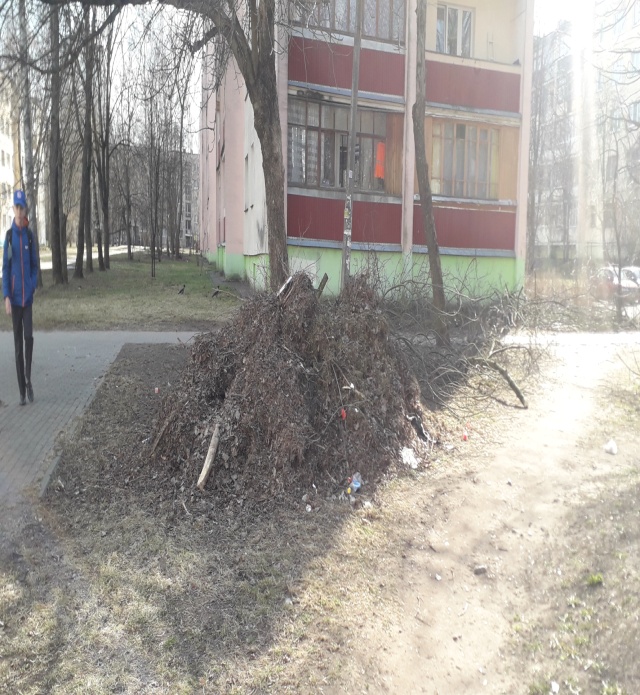 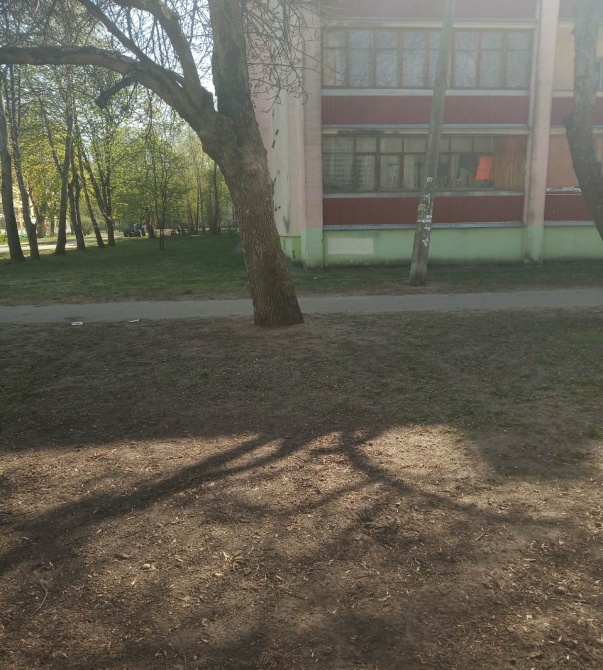                               ДО                                                     ПОСЛЕЗаводской район (переулок Алтайский)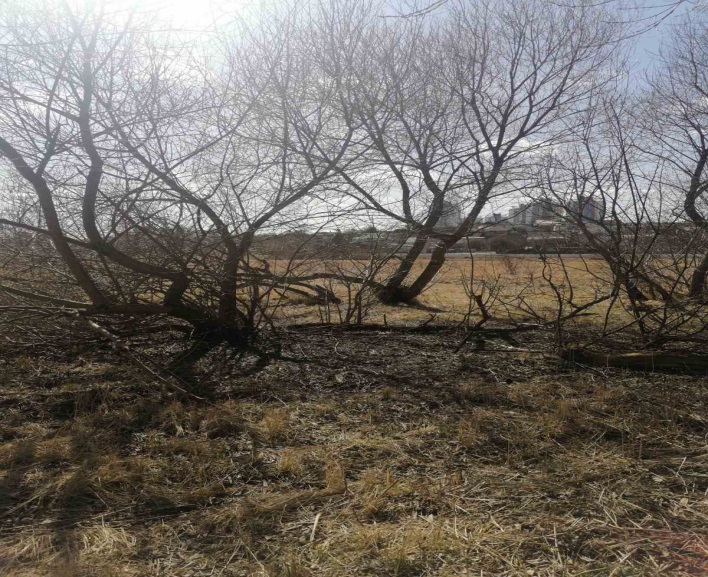 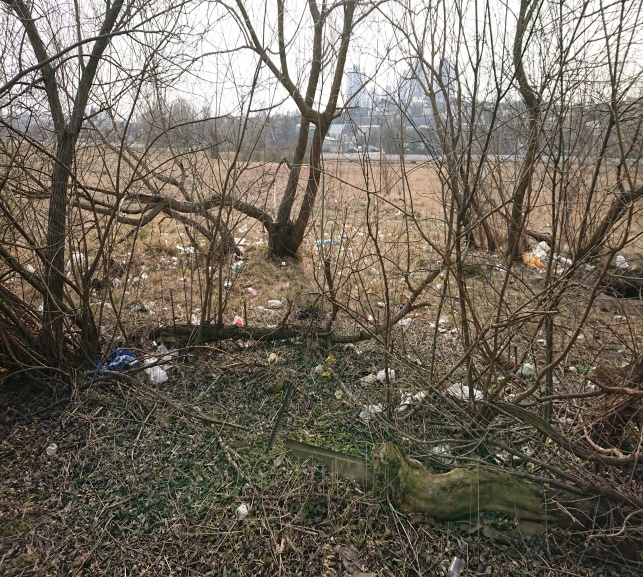 ДО                                                               ПОСЛЕ        Заводской район (ул.Алтайская) 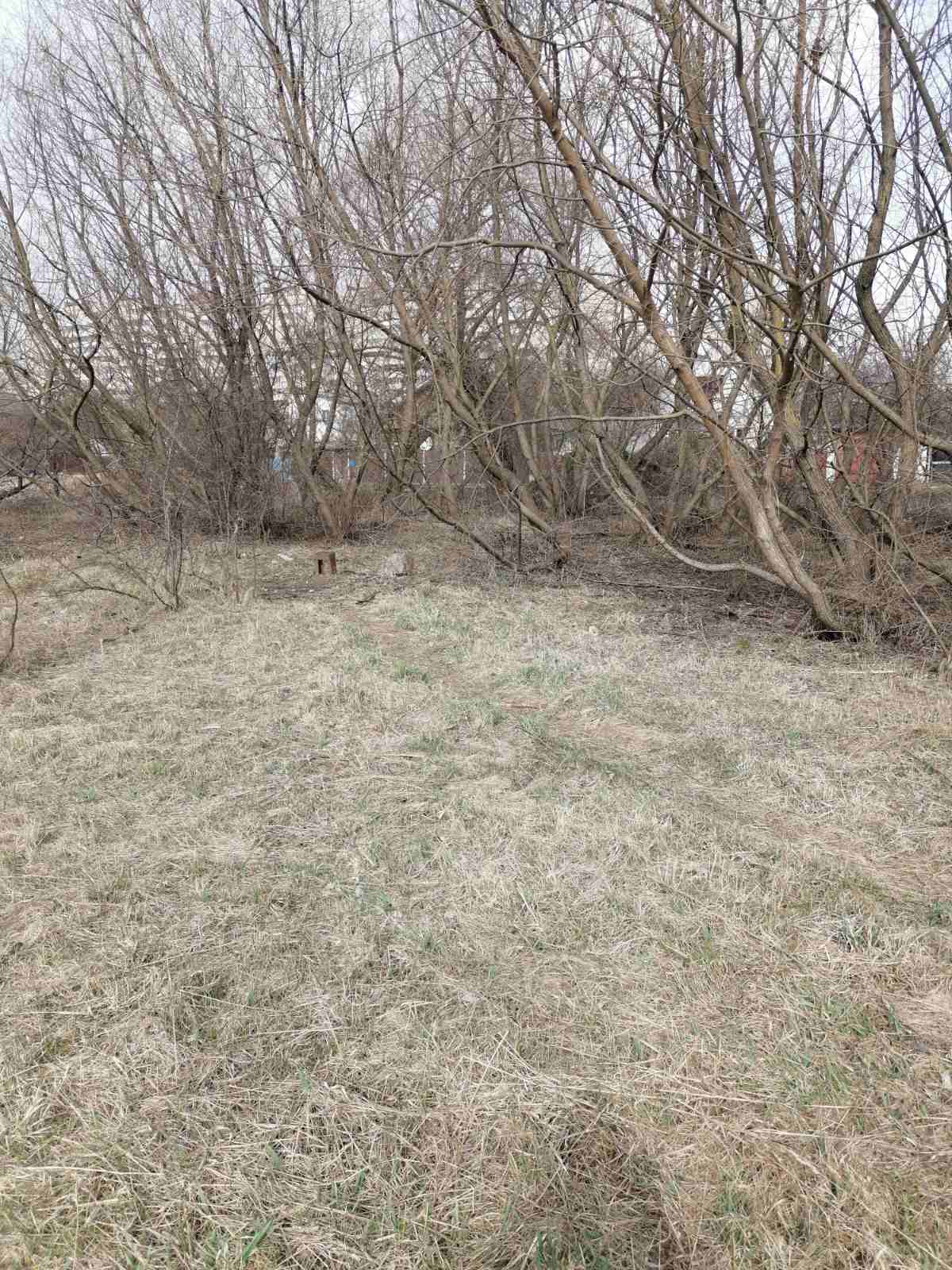 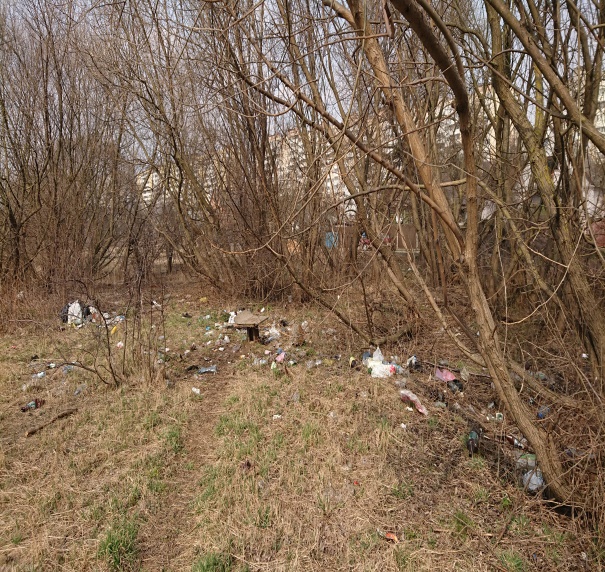 ДО                                                        ПОСЛЕМосковский район (ул. Романовская Слобода, 13)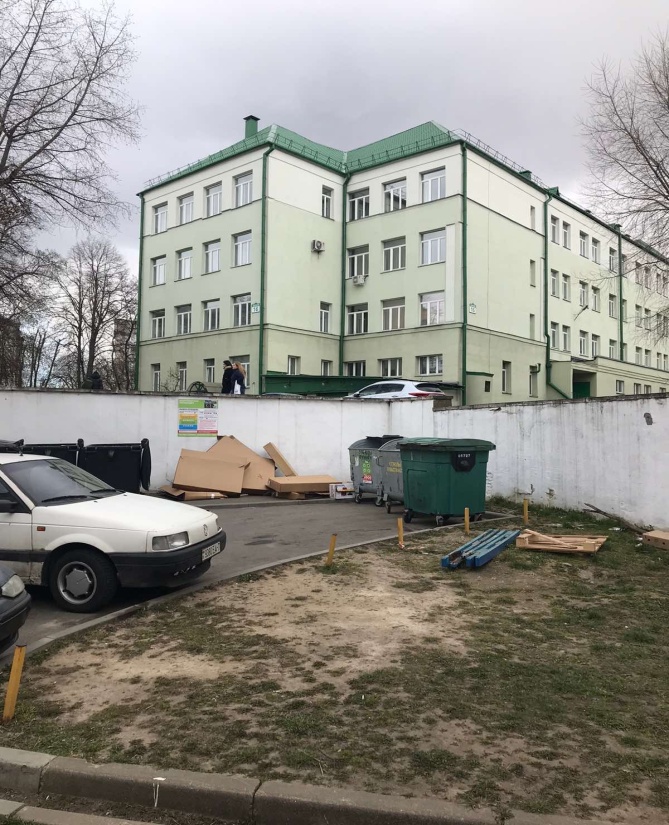 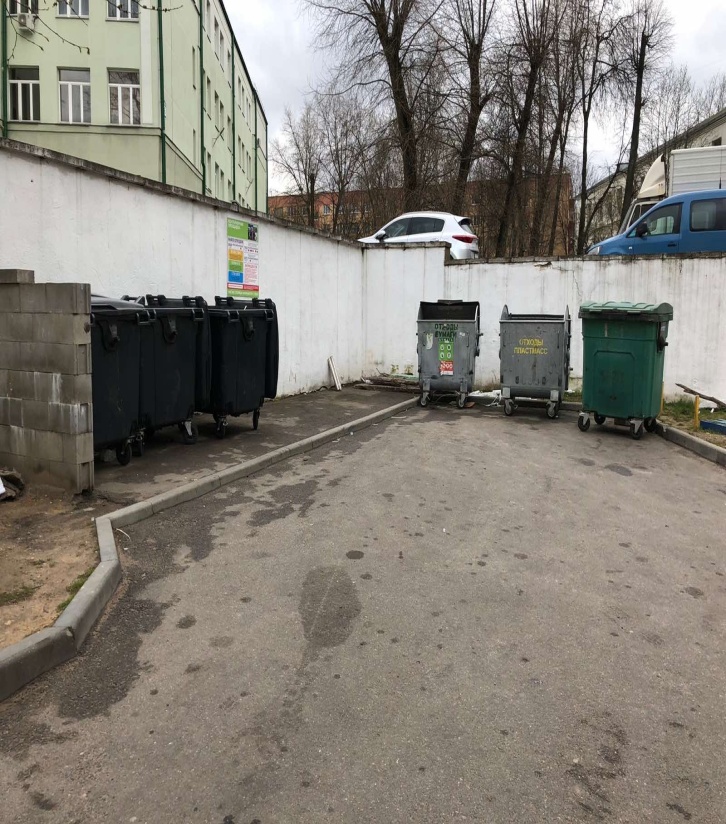 ДО                                                        ПОСЛЕМосковский район (ул. Короля, 18)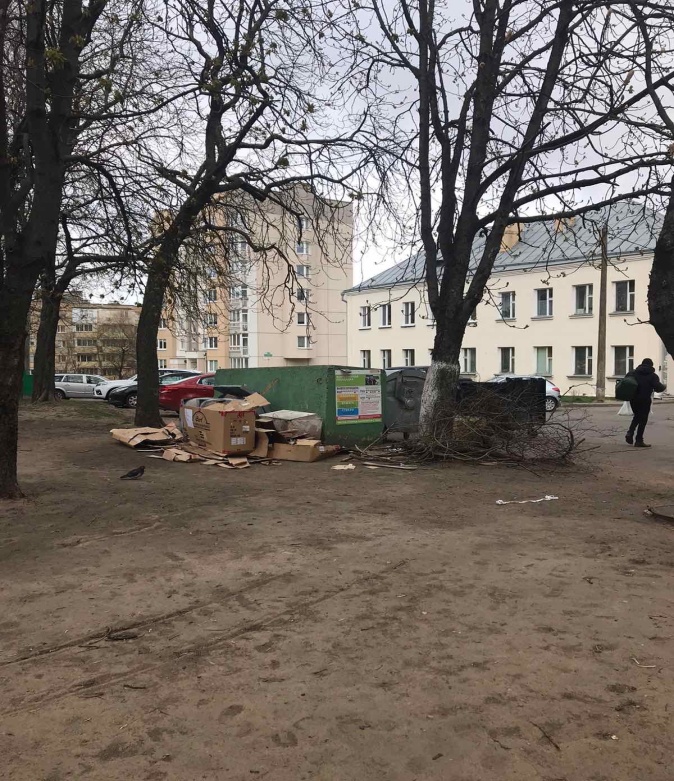 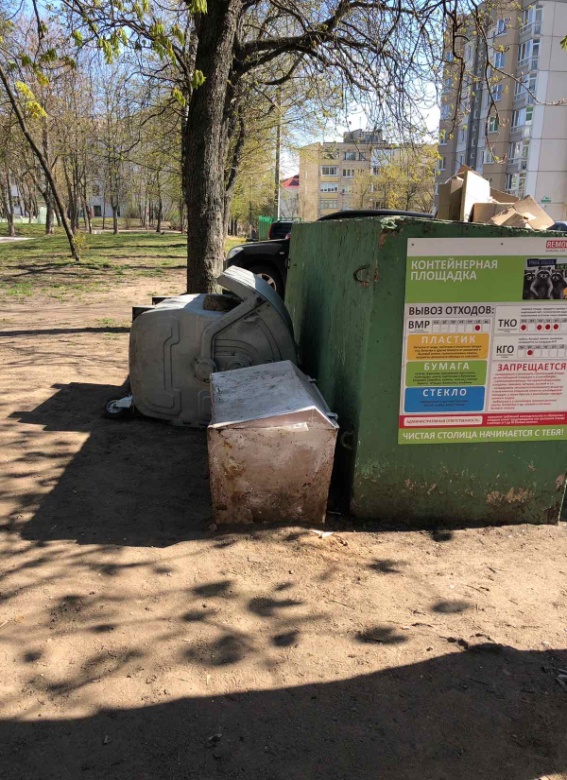 ДО                                                                                 ПОСЛЕЗаводской район (ул.Я.Райниса,1а)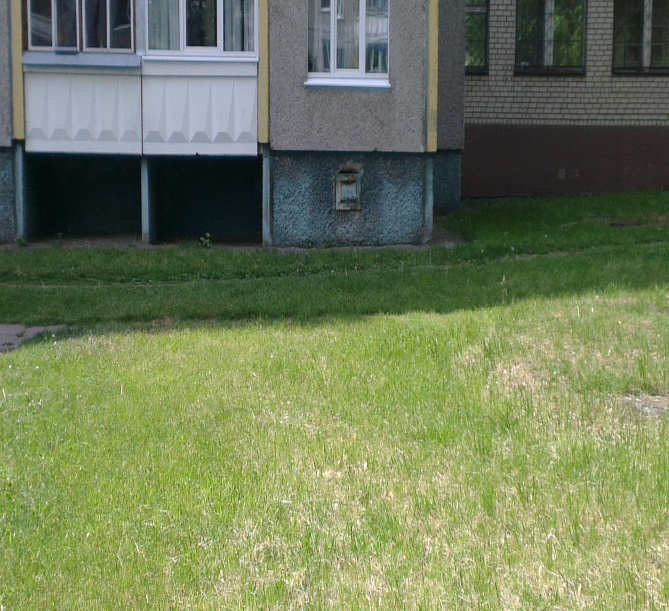 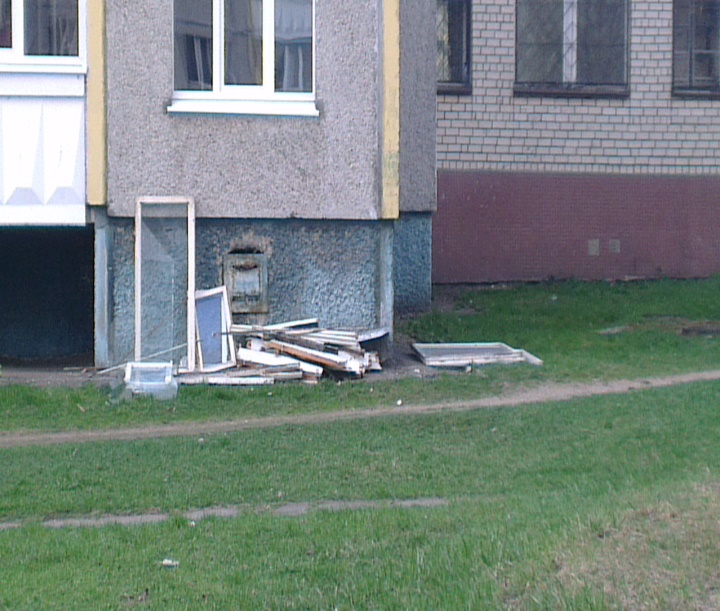 ДО                                                                      ПОСЛЕФрунзенский район (озеленённая территория по ул. Неманская)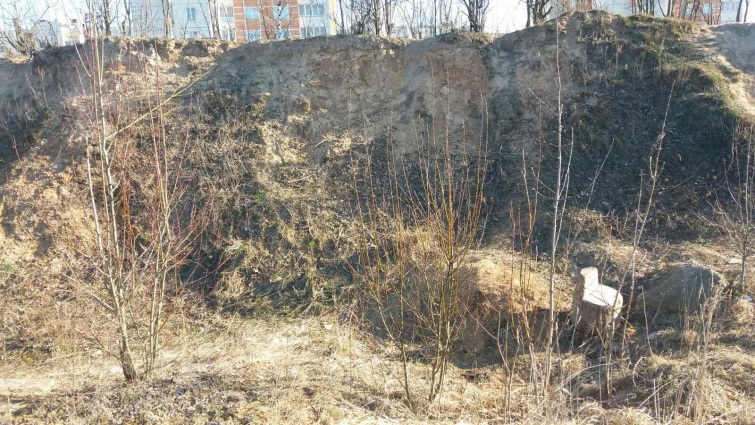 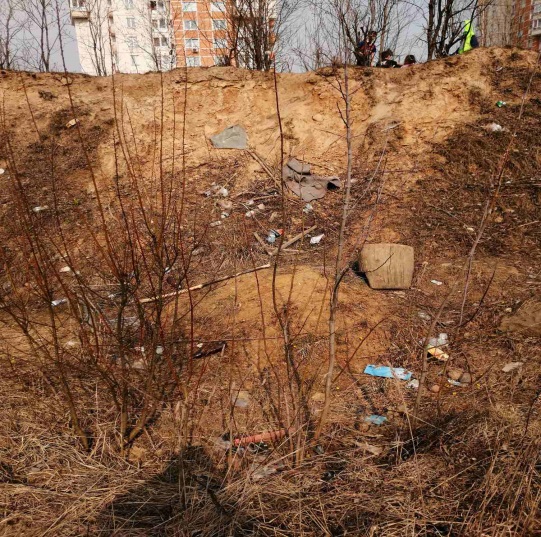 ДО                                                                      ПОСЛЕ